معاهدة مراكش لتيسير النفاذ إلى المصنفات المنشورة لفائدة الأشخاص المكفوفين أو معاقي البصر أو ذوي إعاقات أخرى في قراءة المطبوعاتالجمعيةالدورة الثانية (الدورة العادية الثانية)جنيف، من 2 إلى 11 أكتوبر 2017تقرير عن اتحاد الكتب الميسرةوثيقة معلومات من إعداد الأمانةألف.	مقدمةهذا هو التقرير السنوي الثالث بشأن اتحاد الكتب الميسرة الذي أُعد في إطار جمعيات الدول الأعضاء في المنظمة العالمية للملكية الفكرية (الويبو).وقد اعتمدت الدول الأعضاء في الويبو معاهدة مراكش لتيسير النفاذ إلى المصنفات المنشورة لفائدة الأشخاص المكفوفين أو معاقي البصر أو ذوي إعاقات أخرى في قراءة المطبوعات ("معاهدة مراكش") في 27 يونيو 2013، ودخلت المعاهدة حيز التنفيذ في 30 سبتمبر 2016 بعد تصديق 20 دولة عضو عليها. وتبرز الحاجة إلى مبادرات عملية لتحقيق الأهداف المنصوص عليها في معاهدة مراكش، واتحاد الكتب الميسرة ("الاتحاد") هو إحدى المبادرات العالمية لتنفيذ معاهدة مراكش على المستوى التشغيلي.وأطلق الاتحاد في 30 يونيو 2014، أمام الدول الأعضاء في اللجنة الدائمة المعنية بحق المؤلف والحقوق المجاورة؛ وهو تحالف بين القطاعين العام والخاص تقوده الويبو ويشمل المنظمات الجامعة التالية:الاتحاد العالمي للمكفوفين؛اتحاد ديزي؛المجلس الدولي لتعليم الأشخاص معاقي البصر؛الاتحاد الدولي لجمعيات المكتبات ومؤسساتها؛مؤسسة سايت سيفرز الخيرية؛رابطة الناشرين الدولية؛الاتحاد الدولي للمنظمات المعنية بحقوق الاستنساخ؛المنتدى الدولي للمؤلفين.ويقع مقر أمانة الاتحاد في مقر الويبو الرئيسي في جنيف بسويسرا، ويوظف الاتحاد حاليا موظفا واحدا بدوام كامل، وأربعة موظفين متعاقدين (اثنان بدوام كامل واثنان بدوام جزئي) وشركة خارجية لتكنولوجيا المعلومات تطور المنصة التقنية لخدمة الكتب العالمية التابعة للاتحاد. وتقدّم الإدارات المعنية في الويبو الدعم الإداري والتواصلي والمالي والقانوني لأمانة الاتحاد.باء.	أنشطة اتحاد الكتب الميسّرةيعمل الاتحاد منذ ثلاث سنوات، وقد حقق نتائج ممتازة في فترة "النشوء" هذه. وانظر إلى "النتائج الإجمالية لاتحاد الكتب الميسرة: 2014 - 2017" في الملحق الأول. وللاتحاد ثلاثة أنشطة رئيسية هي:خدمة الكتب العالمية التابعة لاتحاد الكتب الميسّرةخدمة الكتب العالمية التابعة لاتحاد الكتب الميسرة ("الخدمة")، المعروفة سابقا باسم خدمة نظام الوسطاء الموثوقين للموارد المتاحة عالميا (TIGAR)، هي دليل إلكتروني عالمي للكتب في أنساق ميسرة تقدّمه المكتبات التي تخدم الأشخاص احتياجات الأشخاص المكفوفين ومعاقي البصر وغيرهم من ذوي إعاقات أخرى في قراءة المطبوعات ("العاجزين عن قراءة المطبوعات") وتزوّدهم الخدمة بإمكانيّة البحث عن الكتب الميسرة وطلبها. والخدمة هي منصة تقنية دولية بين المكتبات تقع في المقر الرئيسي للويبو في جنيف. وتسمح الخدمة للمكتبات التي تخدم الأشخاص العاجزين عن قراءة المطبوعات (الهيئات المعتمدة كما تعرفها معاهدة مراكش في المادة 2(ج)) باستكمال مجموعاتها من الكتب الميسرة من أقرانها في بلدان أخرى بالمجان.ووقعت خمس وعشرون مكتبة على اتفاق مع الويبو للمشاركة في هذه الخدمة، ويضم الفهرس الآن 000 360 عنوان بأكثر من 76 لغة. وترد قائمة بالمكتبات المشاركة وعددها 25 مكتبة في المرفق الثاني، ويرد أيضا أكثر المستخدمين (المرفق الثالث) واللغات الرئيسية للخدمة (المرفق الرابع). وبحلول 31 أغسطس 2017، نزَّلت المكتبات المشاركة أكثر من 9500 عنوان إلكتروني، وبلغت الوفورات في تكاليف الإنتاج نحو 19 مليون دولار أمريكي (وتقدر تكاليف الإنتاج في البلدان النامية بنحو 2000 دولار أمريكي لكتاب يقرؤه الراوي). وأمكن إعارة الكتب الميسرة بفضل هذه الخدمة عن طريق المكتبات المشاركة لرعاتها 000 165 مرة حتّى 31 أغسطس 2017.ونفّذ هذا العام عمل هام، تضمن تحديث البرمجيات الرئيسية، لتحسين المنصة التقنية للخدمة، وبذلك تحسين أمنها وكفاءتها وأدائها وخفض التكاليف.وإضافة إلى ما سبق، أدخلت تعديلات على الخدمة مراعاة لبدء نفاذ معاهدة مراكش في 30 سبتمبر 2016. وقبل بدء نفاذ معاهدة مراكش وإدراج الأحكام المتوافقة معها في بلد ما، ما كان لتبادل الكتب الميسرة عبر الحدود أن يحدث إلا بإذن من صاحب حق المؤلف. أمّا الآن، فيمكن إجراء عمليات التبادل مع أي مكتبة مشاركة في الخدمة في البلدان التي نفذت معاهدة مراكش، دون طلب إذن.ومع بدء البلدان تنفيذ أحكام معاهدة مراكش في قوانينها الوطنية، ستوجّه الخدمة المكتبات المشاركة في كل خطوات عملية تبادل الكتب الميسرة. وعلى سبيل المثال، تتيح معاهدة مراكش تنفيذ ما يعرف بأحكام "التوافر التجاري" في التشريعات الوطنية لحق المؤلف. وقد ينص القانون الوطني لبلد ما، في هذه الحالة، على أنه قبل تبادل كتاب ميسّر عبر الحدود، يتعيّن على المنظمة الطالبة أن تؤكد أن الكتاب غير متوافر تجاريا في السوق المحلي بالنسق المطلوب. وستقوم الخدمة بإسداء المشورة للمكتبات المشاركة بشأن هذه الشروط المحتملة بموجب التشريعات الوطنية لحق المؤلف، وستجري التعديلات اللازمة على منصة الخدمة لإخطار المستخدمين بمراعاة هذا الشرط.ومثلما ذكر مسبقا أعلاه، ستواصل الخدمة طلب الإذن من مالك (صاحب) حق المؤلف حتى يتسنى تبادل الكتب الميسّرة عبر الحدود بالنسبة للمكتبات المشاركة الموجودة في بلدان لم تنفذ بعد أحكام معاهدة مراكش. وبذلك، تقدّم الخدمة نظاما مركزيا واحدا، لتبادل الكتب الميسّرة عبر الحدود، يراعي مختلف المتطلبات القانونية النافذة في كل ولاية قضائية مشاركة.تكوين الكفاءاتيقدَّم الاتحاد تدريباً ومساعدة تقنية بشأن أحدث عمليات إنتاج الكتب الميسرة إلى منظمات غير حكومية تخدم الأشخاص العاجزين عن قراءة المطبوعات ومديريات التعليم ودور النشر التجارية في البلدان النامية والبلدان الأقل نمواً. وتوفّر التدريبات والمساعدة التقنية بالأنساق الميسّرة التالية: EPUB3 وديزي (DAISY) وبرايل (بالنسختين الإلكترونية والورقية المنقوشة). ويؤمّن الاتحاد التمويل اللازم لإنتاج مواد تعليمية باللغات الوطنية ليستخدمها طلاب المراحل الابتدائية والثانوية والجامعية العاجزين عن قراءة المطبوعات، كي يتمكن المتدرّبون من استخدام التقنيات التي يتعلمونها أثناء التدريب على الفور ولا ينسوها.ويتلقّى شركاء الاتحاد في البلدان النامية والبلدان الأقل نموا كلّ الدعم اللازم لتعزيز التعاون بين جميع أصحاب المصلحة المعنيين، ومنهم الوكالات الحكومية ودور النشر التجارية، ضمانا لفهم أهميّة إنتاج مواد بأنساق ميسّرة. ويسعى الاتحاد إلى ضمان استدامة إنتاج الكتب الميسّرة على المديين المتوسط والطويل في البلدان التي ينفذ فيها مشروع.واستمرت أنشطة تكوين الكفاءات التي يضطلع بها الاتحاد في بنغلاديش والهند ونيبال وسري لانكا، وأطلقت مشاريع جديدة في الأرجنتين وبوتسوانا وأوروغواي. وتموّل حكومة أستراليا الأنشطة في بنغلاديش ونيبال وسري لانكا. وتمول جمهورية كوريا مشروعا واحدا في الهند، وتموّل مؤسسة سكول ومؤسسة الأمم المتحدة مشروعا ثانيا في الهند.وسيبلغ عدد الكتب التعليمية الميسّرة الصادرة ما بين يناير 2014 وديسمبر 2017 بلغات وطنية 3950 كتابا، بفضل مشاريع الاتحاد لتكوين الكفاءات في البلدان السبعة المذكورة. وفي ذات الفترة، نظمت 26 دورة تدريبية في تقنيات إنتاج الكتب الميسّرة لصالح المنظمات غير الحكومية ومديريات التعليم ودور النشر التجارية.النشر الميسّريشجّع الاتحاد على إنتاج الناشرين للمصنفات "الميسرة من الأساس" وهي كتب في متناول المبصرين والعاجزين عن القراءة من الأساس. ويدعم الاتحاد ميثاق الاتحاد للنشر الميسّر الذي يحتوي على ثمانية مبادئ رفيعة المستوى ومتطلعة عن النشر الرقمي في الأنساق الميسرة ويدعو الاتحاد الناشرين إلى التوقيع عليه، كما أنه ينظم هذا العام جائزة الاتحاد الدولية للتميز في النشر الميسَّر، مرّة جديدة. وفاز بجائزة الاتحاد الدولية للتميز في النشر الميسَّر لعام 2017 كلّ من دار ساج (SAGE) للنشر في المملكة المتحدة ومنظمة تيفلونيكسوس (Tiflonexos)، وهي منظمة غير حكومية من الأرجنتين لخدمة الأشخاص العاجزين عن قراءة المطبوعات وسُلمت الجوائز في معرض كتاب لندن في أبريل 2016 تقديرا لهذه المنظمات التي تميزت بقيادة استثنائية وحققت إنجازات للمضي نحو تحقيق نفاذ العاجزين عن قراءة المطبوعات إلى الكتب الإلكترونية التجارية أو المنشورات الرقمية الأخرى.جيم.	الأنشطة المقبلة في الثنائية 2018/2019خدمة الكتب العالمية التابعة لاتحاد الكتب الميسّرةيواصل الاتحاد توسيع نطاق خدمته ويتصل بالمكتبات المحتملة التي تقتني مجموعات جد كبيرة من المصنفات في أنساق ميسّرة في لغات مقروءة على نطاق واسع. فعلى سبيل المثال، يأمل الاتحاد في زيادة الكتب المتوافرة لديه باللغة الإسبانية، نظرا لأنّ أمريكا اللاتينية قارّة رائدة من حيث عدد البلدان التي انضمت إلى معاهدة مراكش. فمن بين 19 بلدا تشكّل أمريكا اللاتينية، انضمّ 12 بلدا كأطراف في المعاهدة.وذكرت المكتبات المشاركة أنّ من المفيد جمع آراء رعاتها بشأن الكتب التي ينبغي أن تطلبها المكتبات من فهرس الاتحاد. ويخطط الاتحاد لإطلاق تطبيق رائد سهل الاستعمال للمستهلكين عام 2018، لتمكين روّاد المكتبات العاجزين عن قراءة المطبوعات من البحث عن العناوين التي يودّون قراءتها عن طريق مكتبتهم المشاركة. وسيتاح التطبيق بمجرد صدوره فقط للمستخدمين النهائيين العاجزين عن قراءة المطبوعات الذين هم أعضاء في مكتبة مشاركة.تكوين الكفاءاتسيواصل الاتحاد تقديم الدورات التدريبية والمساعدة التقنية بشأن أحدث عمليات إنتاج الكتب الميسرة، وزيادة عدد مشاريع تكوين الكفاءات في أفريقيا وأمريكا اللاتينية وآسيا. ويبقى تحقيق الهدف رهنا باستمرار الجهات المانحة في التمويل وبالعثور على شركاء محليين مهتمّين بتنفيذ مهام الاتحاد. ويبقى الهدف على المدى البعيد إنشاء مراكز للنشر الميسّر تستشيرها المنظمات الإقليمية غير الحكومية والهيئات الحكومية والمكتبات والمؤلفون ودور النشر التجارية عند الحاجة.النشر الميسّرسيواصل الاتحاد تعزيز هدف النشر "الميسّر من الأساس" عن طريق جائزة الاتحاد الدولية للتميز في النشر الميسَّر. ويأمل الاتحاد في توفير التدريب وإصدار مبادئ توجيهية للناشرين بشأن أفضل الممارسات في كيفية إنتاج الكتب بأنساق ميسّرة. وتحقيقا لهذه الغاية، أصدرت الويبو طلب عروض لخدمات خبراء يستطيعون توفير التدريب والمساعدة التقنية في إنتاج الكتب الميسّرة بعدد من اللغات. وتأمل الويبو في وضع قائمة بأسماء خبراء لتعتمد عليهم أمانة اللجنة في أنشطة التدريب والمساعدة التقنية في جميع أنحاء العالم.حشد الأموالأصدرت الويبو طلب عروض لخدمات شركة خبيرة في مجال جمع التبرعات لإجراء أبحاث وتقديم مقترحات بشأن طلب تمويل مشاريع الاتحاد من مصادر من القطاع الخاص كالمؤسسات الخيرية وبرامج تبرعات الشركات؛ وتأمل الويبو في الحصول على تمويل من مصادر غير الميزانية العادية للويبو. وكما ورد في التقريرين المقدّمين للدول الأعضاء في 2015 و2016 بشأن اتحاد الكتب الميسرة، ستواصل الويبو العمل على نحو حذر وتدريجي وشفاف لوضع استراتيجية شاملة لحشد الأموال وتنفيذها، وقد تشمل أيضا إنشاء محتمل لهيئات غير ربحية وإقامة الشراكات معها (حسب القوانين والأنظمة المنطبقة في البلدان التي قد تقام فيها تلك الهيئات)، بغية جذب التبرعات المستفيدة من الإعفاء الضريبي.[تلي ذلك المرفقات]النتائج الإجمالية لاتحاد الكتب الميسّرة2014 – 2017[يلي ذلك المرفق الثاني]المكتبات المشاركة في خدمة الكتب العالمية لاتحاد الكتب الميسّرة1. أستراليا: مؤسسة Visability2. أستراليا: مؤسسة Vision Australia3. بنغلاديش: جمعية الطاقات الشبابية في العمل الاجتماعي4. البرازيل: مؤسسة دورينا نوفيل للمكفوفين5. كندا: المعهد الوطني الكندي للمكفوفين6. الدانمرك: المكتبة الوطنية الدانمركية للأشخاص العاجزين عن قراءة المطبوعات7. فرنسا: جمعية فالانتان هوي8. فنلندا: جمعية سيليا9. أيسلندا: مكتبة أيسلندا للكتب المحكيّة10. أيرلندا: المجلس الوطني لمكفوفي أيرلندا11. إسرائيل: المكتبة المركزية للمكفوفين والعاجزين عن قراءة المطبوعات12. نيبال: منظمة العمل من أجل حقوق المعاقين والتنمية13. هولندا: مؤسسة ديديكون14. نيوزلندا: مؤسسة المكفوفين15. النرويج: المكتبة النرويجية للكتب المحكيّة وخط البرايل16. بولندا: المكتبة المركزية للعمل والضمان الاجتماعي17. البرتغال: المكتبة الوطنية البرتغالية18. جنوب أفريقيا: مكتبة جنوب أفريقيا للمكفوفين19. جمهورية كوريا: المكتبة الوطنية لذوي الإعاقات20. السويد: الوكالة السويدية لوسائل الإعلام الميسّرة21. سويسرا: جمعية خدمة المكفوفين ومعاقي البصر22. سويسرا: المكتبة السويسرية للمكفوفين ومعاقي البصر والعاجزين عن قراءة المطبوعات23. سويسرا: المكتبة الرومندية للكتب الصوتية24. المملكة المتحدة: مؤسسة Seeing Ear25. الولايات المتحدة الأمريكية: خدمة المكتبة الوطنية للمكفوفين وذوي الإعاقات الجسدية[يلي ذلك المرفق الثالث]أفضل مستخدمي خدمة الكتب العالمية لاتحاد الكتب الميسّرة[يلي ذلك المرفق الرابع]اللغات الرئيسية في فهرس خدمة الكتب العالمية[نهاية المرفق الرابع والوثيقة]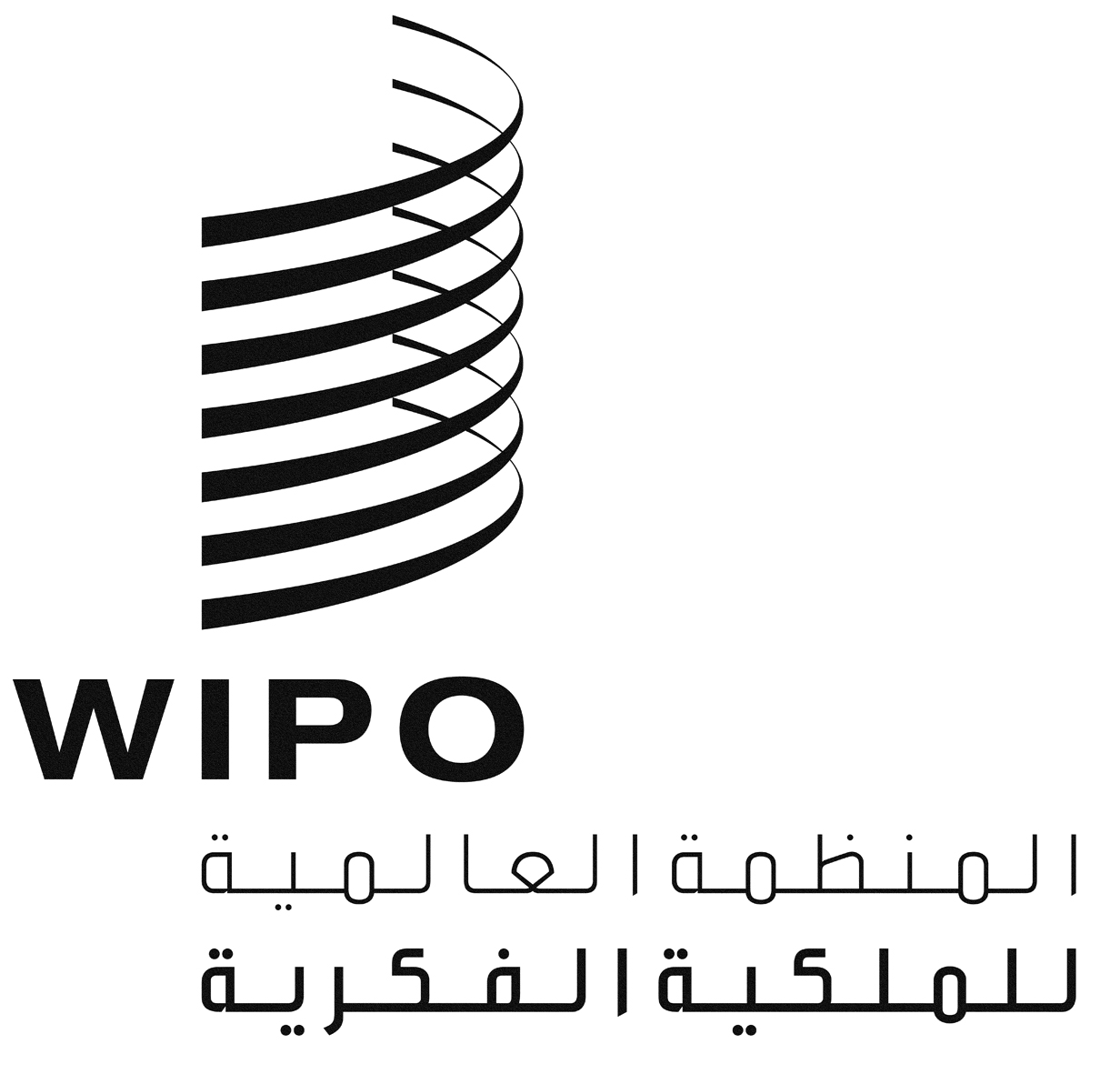 AMVT/A/2/INF/1 REV.MVT/A/2/INF/1 REV.MVT/A/2/INF/1 REV.الأصل: بالإنكليزيةالأصل: بالإنكليزيةالأصل: بالإنكليزيةالتاريخ: 25 سبتمبر 2017التاريخ: 25 سبتمبر 2017التاريخ: 25 سبتمبر 2017مؤشرات خدمة الكتب العالمية التابعة لاتحاد الكتب الميسّرة20142017 (مجموع تراكمي)عدد الهيئات المعتمدة التي وقعت اتفاقا مع الويبو للمشاركة في خدمة الكتب العالمية (الهيئات المعتمدة المشاركة)1125وتوجد ست من الهيئات المعتمدة المشاركة في ولايات قضائية صادقت على معاهدة مراكش (أستراليا والبرازيل وكندا وإسرائيل وجمهورية كوريا)عدد العناوين المتاحة في فهرس خدمة الكتب العالمية224,500360,000عدد الكتب التي نزلتها الهيئات المعتمدة المشاركةالوفورات التي حققت بفضل الكتب التي نزلت (تقدر تكاليف الإنتاج بنحو 2000 دولار أمريكي لكتاب يقرؤه الراوي)200400,000 دولار أمريكي9,50019 مليون دولار أمريكيعدد عناوين المصنفات المنشورة التي طلبت من أجلها تراخيص من مالك حق المؤلف لأغراض تبادل نسخها بنسق ميسّر عبر الحدود127021,700عدد إعارات الكتب الميسّرة للأفراد العاجزين عن قراءة المطبوعات عن طريق الهيئات المشاركة16000(في ديسمبر 2014)165,000مؤشرات تكوين الكفاءات20142017 (مجموع تراكمي)عدد الكتب التعليمية الميسّرة التي ستنتج خلال الفترة بلغات وطنية من خلال التدريب والمساعدة التقنية التي يقدمها اتحاد الكتب الميسّرةلا ينطبق3948 كتابا تعليميا بحلول ديسمبر 2017وأطلقت مشاريع جديدة في الأرجنتين وبنغلادش وبتسوانا والهند ونيبال وسري لانكا وأوروغوايعدد الدورات التدريبية المقدمة للمنظمات غير الحكومية والوكالات الحكومية ودور النشر التجارية بشأن أحدث تقنيات النشر المتاحةلا ينطبق26 دورة تدريبية (مدتها ما بين 2 إلى 4 أيام) بحلول ديسمبر 2017مؤشرات النشر الشامل20142017 (مجموع تراكمي)عدد الترشيحات الواردة لجائزة الاتحاد الدولية للتميز في النشر الميسَّر عدد المبادئ التوجيهية الصادرة بشأن النشر الميسّرلا ينطبق131 ترشيحاوقدّمت الجائزة في معرض لندن للكتاب في أعوام 2015 و2016 و2017.4في عام 2017، أصدر الاتحاد "دليل استخدام المواد الرقمية لإنتاج منشورات بنسق برايل"، وأصدر عام 2016 "عُدة الانطلاق للنشر الميسر في البلدان النامية والبلدان الأقل نموا" وكذلك "المبادئ التوجيهية للنفاذ الميسر لاتحاد الكتب الميسرة لفائدة المؤلفين ذاتيي النشر".المكتبة المشاركة في اتحاد الكتب الميسّرةعدد التنزيلات (مجموع تراكمي)1جمعية فالانتان هوي (فرنسا)24222المعهد الوطني الكندي للمكفوفين17173مؤسسة المكفوفين (نيوزلندا)18204مؤسسة Vision Australia9175مكتبة جنوب أفريقيا للمكفوفين6916جمعية خدمة المكفوفين ومعاقي البصر (سويسرا)4327خدمة المكتبة الوطنية للمكفوفين وذوي الإعاقات الجسدية (الولايات المتحدة الأمريكية)2958الوكالة السويدية لوسائل الإعلام الميسّرة2629جمعية الطاقات الشبابية في العمل الاجتماعي (بنغلاديش)13610المكتبة الوطنية الدانمركية للأشخاص العاجزين عن قراءة المطبوعات11411Catالمجلس الوطني لمكفوفي أيرلندا19312المكتبة النرويجية للكتب المحكيّة وخط البرايل111اللغةعدد المدخلات في الفهرس1الإنكليزية119,6912السويدية81,2253الهولندية42,5944الدانمركية33,5915النرويجية28,8836الفرنسية24,8917البولندية11,1458الألمانية8,9419البرتغالية2,05910الإسبانية1,229